看護教育研究学会　令和3年度研修会　参加申し込み＊本申し込み用紙は、 看護教育研究学会（info  nihonkango.jp）にメール添付で送付してください。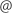 氏名所属連絡先電話番号：メールアドレス：＊研修参加情報をお知らせしますので、メールアドレスは必ずご記載ください。会員（会員番号：　　　　　　　　　）　・　非会員＊どちらかに○を付けてください。会員番号が不明の方は「不明」と記載してください。＜非会員の方へ＞参加費1,000円の振り込みを1週間以内にお願い致します。＊1週間以内に振り込みが無い場合は、申し込みを無効とさせていただきます。【振り込み先】　　　銀行名：ゆうちょ銀行
　　　口座記号・番号：00110-5- 433244
　　　加入者名：看護教育研究学会振込の際は、「青色」の払込取扱票をご利用いただき、振込手数料は各自でご負担ください。会員（会員番号：　　　　　　　　　）　・　非会員＊どちらかに○を付けてください。会員番号が不明の方は「不明」と記載してください。＜非会員の方へ＞参加費1,000円の振り込みを1週間以内にお願い致します。＊1週間以内に振り込みが無い場合は、申し込みを無効とさせていただきます。【振り込み先】　　　銀行名：ゆうちょ銀行
　　　口座記号・番号：00110-5- 433244
　　　加入者名：看護教育研究学会振込の際は、「青色」の払込取扱票をご利用いただき、振込手数料は各自でご負担ください。備考備考